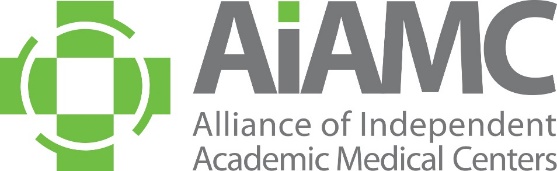 OFFLINE REGISTRATION FORMName:													Title:													Organization:												E-Mail:													Registration Fees: Annual Meeting□ $1070 AIAMC Member Rate □ $815 AIAMC National Initiative VIII Participant Rate □ $1195 Non-Member Rate □ $320 Resident Member Rate – When accompanied by a paid member registration.  The name of the paid member     from your institution is:     						□ $380 Thursday Only Rate (for plenary sessions only; does not include afternoon workshop)□ $415 Friday Only Rate □ $380 Saturday Only Rate□ $100 Friday Night Annual Awards Dinner (per person) x ______ people 	Guest Name:_________________________________Please indicate the Annual Meeting optional pre-conference and conference breakout sessions you will attend.   (no charge but pre-registration is required):Thursday, March 23rd:□ 8:00 am Pre-Conference Worship:  Educator’s Forum □ 10:00 am Pre-Conference Book Club □11:00 am First-Time Attendees Luncheon 2:35 pm Concurrent Breakout Workshops -Select ONE of the following:□ Allyship is Important: Culture Change Requires We All be Upstanders– Aurora Health Care□ What’s Your Number?: Using the Enneagram to Build Culture and Understand Your Multigenerational Team -     JPS Health Network□ 5:00 pm Reception 	□My guest will accompany me to the reception	Guest Name:  				Friday, March 24th 10:40 am Concurrent Breakout Workshops -Select ONE of the following:□ Med Ed Peer Reviewers Can Change the Culture & Enhance Their Own Work! -  Aurora Health Care, Baylor Scott &White Health, Texas Health, St. Luke’s University Health Network□ Common Ground: Blue Zones and the Geologic Determinants of Health - Billings ClinicRegistration Fees: National Initiative VIII Meeting Four□ $50 Team Leader□ $240 Team Member (and additional team leaders)Payment:		□ American Express		□ Visa		     □ MasterCardAccount #:											Amount:			     Exp. Date:			     CCID Code:  			Billing Zip Code: 		Send completed form to AIAMC Administrative Coordinator Mindi Apicella via email mindi@aiamc.org.If you prefer to call-in your credit card information, Mindi’s direct line is 407.709.5520.A receipt will be emailed to the address you provided above.